Panasonic przedstawił dziś nowej generacji platformę IT/IP do produkcji video na żywo o nazwie KAIROS. Będzie ona służyć do przetwarzania materiałów wizyjnych w systemie o otwartej architekturze do przełączania strumieni video na żywo, zapewniając pełną elastyczność opcji wejścia i wyjścia. Platforma umożliwia wykorzystanie sygnałów wejściowych niezależnie od formatu i rozdzielczości. Maksymalne wykorzystanie procesora lub karty graficznej pozwala na praktycznie nieograniczoną skalowalność ME.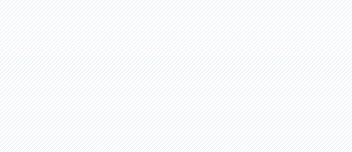 KAIROS jest natywnym systemem IP/ST 2110, do produkcji video na żywo w środowisku IT i za pośrednictwem sieci IP, dzięki czemu może eliminować ograniczenia dedykowanego sprzętu. Oparty na COTS system zapewnia zupełnie nowe możliwości produkcyjne z wykorzystaniem pełnej gamy rozwiązań IT oraz komponentów pochodzących od wiodących producentów IT z wielu branż.Wprowadziliśmy platformę KAIROS w chwili przekształcania się branży na technologię pracy IP do realizacji programów na żywo, wymagające od producentów emisji i wydarzeń myślenia o sposobie, w jaki zoptymalizują swoje produkcje i obiekty pod kątem przyszłości – wyjaśnia Guilhem Krier, EMEA Head of New Business & Market Development w Panasonic Professional Video Systems Business unit. Stale poszerzająca się oferta narzędzi i produktów powoduje, że producenci wymagają kompleksowego rozwiązania do wielu zastosowań, aby móc wyjść poza ograniczenia tradycyjnego sprzętu. KAIROS to platforma IT/IP oparta na otwartej architekturze oprogramowania. Uatrakcyjnia i dopełnia rozmaite elementy transmitowanego programu, sprawiając, że produkcje są elastyczne, dynamiczne i efektywne – dodaje Krier.Zastosowana w studiach telewizyjnych platforma KAIROS bezproblemowo integruje się z infrastrukturą obiektu zgodną z ST2110 bez potrzeby stosowania dodatkowych bramek IP. W standardowych zastosowaniach platforma KAIROS obsługuje zarządzanie bieżącymi sygnałami wejściowymi i wyjściowymi, ale może też obsługiwać nowe urządzenia lub nietradycyjne monitory. W obiektach sportowych i rozrywkowych oraz transmisji wydarzeń przyjazny w obsłudze interfejs graficzny pomoże personelowi w tworzeniu interesujących treści oraz konfiguracji złożonych systemów przy niewielkich nakładach czasowych poświęconych na szkolenia.Platforma KAIROS daje sporo swobody kreatywnej i operacyjnej, umożliwiając tworzenie dynamicznych i angażujących materiałów video na żywo. Platforma ma standaryzowaną łączność IP zamiast bezpośrednich wejść i wyjść video, dzięki czemu akceptuje sygnały w paśmie podstawowym i sieci IP w dowolnej kombinacji. Ponadto umożliwia nieskompresowane przetwarzanie strumieni SDI, ST 2110 i NDI w wybranej rozdzielczości, np. HD czy UHD, a także w dowolnym formacie, np. 16:9 lub w takich niestandardowych formatach jak 32:9 używany do wyświetlania obrazów tła na ekranach LED.Oparta na karcie graficznej platforma do przetwarzania video daje użytkownikom możliwość przypisywania mocy obliczeniowej z zachowaniem 100-procentowej wydajności, dzięki czemu osiąga efektywność porównywalną do tej uzyskiwanej przez systemy dostosowane do o wiele większej skali zastosowań. Opóźnienie przetwarzania przez platformę KAIROS może wynosić zaledwie jedną klatkę dzięki obsłudze synchronizacji PTP (Precision Time Protocol).Co więcej, użytkownicy mają dostęp do intuicyjnego interfejsu graficznego z możliwością pełnej personalizacji, który pozwala im z łatwością zarządzać nieograniczoną liczbą warstw i efektów. Platforma Panasonic wyznacza zupełnie nowy standard użytkowania i personalizacji za sprawą prostego w obsłudze oprogramowania do tworzenia materiałów na żywo, przypominającego interfejs znany z programu Photoshop. Ponieważ przetwarzanie „przejść” wizji na żywo jest oparte na interfejsie graficznym, platforma nie ogranicza liczby ME ani kluczy w przeciwieństwie do tradycyjnych mikserów wizyjnych. Klucze, efekty i skalowanie ustawia się w ramach każdej sceny bez żadnych ograniczeń, a łączna liczba warstw w materiale wyjściowym zależy wyłącznie od możliwości karty graficznej.System KAIROS jest oparty na Kairos Core – module głównym, który obsługuje przetwarzanie wszystkich materiałów wizyjnych. Wersja 1 modułu głównego służy do zarządzaniami złączami video I/O za pośrednictwem karty bramki Deltacast lub połączenia z urządzeniami IP COTS oraz bramkami SDI i HDMI za pośrednictwem karty interfejsu sieciowego Mellanox 100 GbE. Sterowaniem zarządza się na działających na osobnej gigabitowej sieci Ethernet urządzeniach z Kairos Creator, oprogramowaniem do konfigurowania oraz programowym panelem sterowania, a także Kairos Control – opracowanym przez Panasonic sprzętowym panelem sterowania klasy premium w stylu przełącznika 2ME.Istnieje również możliwość dodania do sieci większej liczby stron Kairos Creator lub Kairos Control, jeśli będzie tego potrzebować inżynier, operator lub realizator (producent). Dodatkowy sprzęt sieciowy oraz licencja na rozszerzenie liczby portów wejściowych oraz wyjściowych mogą zwiększyć liczbę źródeł i ekranów. Dodatkowe funkcje i opcje zgodności będą dostępne za pośrednictwem kluczy licencyjnych, a dodanie kolejnego modułu głównego pozwoli dostosować system do większości wymogów dowolnej organizacji. Platforma KAIROS będzie dostępna w sprzedaży w trzecim kwartale 2020 roku. Cena konfiguracji podstawowej będzie wynosiła ok. 30 tys. EUR, dzięki czemu przyszłość produkcji na żywo nadejdzie szybciej, niż może się wydawać.Ponadto firma Panasonic ogłosiła założenie programu partnerskiego KAIROS Alliance Partners, zrzeszającego producentów sprzętu COTS IP oraz wiodących sprzedawców kart graficznych, rozwiązań do automatyzacji oraz serwerów multimedialnych. Możliwość łączenia z elementami innych producentów jest w KAIROS bardzo ważna, ponieważ nowa platforma wykorzystuje rozmaite systemy IT oparte na technologii COTS oraz z łatwością udostępnia funkcje i połączenia na urządzeniach zewnętrznych poprzez dodawanie aplikacji.Więcej informacji można znaleźć na stronie https://business.panasonic.co.uk/professional-camera/itip-centric-video-platformO Panasonic System Communications Company Europe (PSCEU)Naszą misją jest sprawienie, aby technologie pomagały firmom odnosić sukcesy, działając w sposób dla nich nieodczuwalny. Wierzymy, że urządzenia i systemy powinny po prostu działać. Przedsiębiorstwa osiągną sukces, jeśli tylko będą mogły skoncentrować się na swoich klientach, mając pewność, że wszystkie technologie odpowiadające za funkcjonowanie firmy współpracują ze sobą. Dlatego opracowujemy produkty i rozwiązania, które są tak zintegrowane z trybem pracy naszych klientów, że są praktycznie niewidoczne – pracują w tle, napędzając sukces firmy.PSCEU składa się z sześciu działów produktowych:Broadcast & ProAV oferuje klientom dopasowane do ich potrzeb wysokiej jakości produkty z zakresu kamer typu ENG, kamer PTZ, systemów kamer do transmisji na żywo i przełączników. Rozwiązania te charakteryzują się płynnością działania i doskonałym stosunkiem ceny do jakości. Kamery kinowe VariCam i EVA1 obsługują standard 4K i szeroki zakres dynamiczny (HDR), dzięki czemu sprawdzają się idealnie w zastosowaniach kinowych i telewizyjnych, produkcjach na żywo oraz przy tworzeniu filmów dokumentalnych.Więcej informacji można znaleźć na stronie: https://business.panasonic.pl/kamery-profesjonalne/produkty-i-akcesoria/oto-nasza-oferta-profesjonalnego-sprztu-audiowizualnego-i-emisyjnego.Communication Solutions oferuje światowej klasy systemy telefoniczne, terminale SIP i profesjonalne skanery sieciowe, które pozwalają skupić się na samej komunikacji, a nie na kwestiach związanych z łącznością.Więcej informacji można znaleźć na stronie: https://business.panasonic.pl/rozwiazania-komunikacyjne/. IndustrialMedicalVision (IMV) oferuje kamery OEM oraz kompletne systemy i technologie kamer przeznaczone dla różnych branż, od sektora medycznego (neurochirurgia, okulistyka, endoskopia, mikroskopia) po laboratoria badawcze i przemysł (kontrole jakości, inspekcje) oraz firmy zajmujące się transmisją (dokumenty przyrodnicze, produkcje sportowe).Więcej informacji można znaleźć na stronie: https://business.panasonic.pl/kamery-profesjonalne/produkty-i-akcesoria/zapraszamy-do-zapoznania-si-a-nasz-ofert-medycznych-rozwiza-wizyjnych-imv.Security Solutions opracowuje rozwiązania gwarantujące najwyższą jakość obrazów w każdym środowisku. Oferuje niezawodne, zaawansowane technologicznie kamery i systemy rejestrowania obrazu. Rozwiązania te można wdrożyć w ekonomicznych systemach zabezpieczeń, które pozwalają zaoszczędzić zmartwień użytkownikom. Ich dodatkową zaletą są technologie SI firmy Panasonic, takie jak rozpoznawanie twarzy czy funkcje analityczne. Pozawalają one również poprawić wrażenia klientów w obszarach takich jak spersonalizowane reklamy czy procesy związane z ruchem odwiedzających, by zapewnić wyższy poziom obsługi.Więcej informacji można znaleźć na stronie: https://business.panasonic.pl/systemy-zabezpieczen/profesjonalne-rozwiazania-wideo-informacje. Visual System Solutions ma w swojej szerokiej ofercie niezawodne projektory o dużej jasności oraz wysokiej jakości monitory. Nasze projektory i monitory profesjonalne są wytrzymałe oraz łatwe w obsłudze i utrzymaniu, co przekłada się na niski koszt całkowity ich posiadania. Korzystają z nich teatry, uniwersytety, muzea oraz centra handlowe; są popularne zarówno w korporacjach, jak i w szkołach.Więcej informacji można znaleźć na stronie: https://business.panasonic.pl/visual-system/.Business & Industry Solutions to jednostka biznesowa firmy Panasonic System Communications Company Europe (PSCEU) z siedzibą w Wiesbaden (Niemcy). Oferuje ona spersonalizowane rozwiązania technologiczne przeznaczone głównie dla handlu detalicznego, logistyki i produkcji. Mają one na celu zwiększenie wydajności operacyjnej i poprawę wrażeń klientów, tak by firma każdego dnia mogła osiągać najwyższe wyniki.Więcej informacji można znaleźć na stronie: https://business.panasonic.co.uk/solutions/about-us.O PanasonicPanasonic Corporation to światowy lider w opracowywaniu produktów i technologii w obszarze elektroniki konsumenckiej oraz rozwiązań dla klientów z branży motoryzacyjnej i różnych sektorów biznesowych B2B. W 2018 roku firma obchodziła setną rocznicę działalności. Od czasu powstania Panasonic rozszerzył swoją obecność na całym świecie i obecnie zarządza 582 spółkami zależnymi i 87 firmami stowarzyszonymi. W roku finansowym zakończonym 31 marca 2019 roku firma Panasonic odnotowała skonsolidowaną sprzedaż netto w wysokości 62,5 miliarda euro. Firma z zaangażowaniem poświęca się tworzeniu nowych wartości poprzez innowacje we wszystkich grupach produktowych, aby klienci mogli żyć lepiej w lepszym świecie. Więcej informacji o firmie Panasonic: https://www.panasonic.com/pl/.